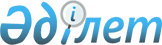 О пpеобpазовании Казахского госудаpственного экономического унивеpситета в Казахскую госудаpственную академию упpавления
					
			Утративший силу
			
			
		
					УКАЗ Пpезидента Республики Казахстан от 25 февpаля 1993 г. N 1120. Утратил силу - Указом Президента РК от 9 января 2006 года N 1696 (U061696) (вводится в действие со дня подписания)



      Учитывая острую необходимость и важность кадрового обеспечения формирующейся в Республике Казахстан рыночной экономики и в целях ускорения полномасштабной подготовки и переподготовки, соответствующих международным требованиям, специалистов-экономистов и управленческого персонала, а также надлежащего организационного и научно-методического обеспечения ПОСТАНОВЛЯЮ: 



      1. Преобразовать Казахский государственный экономический университет в Казахскую государственную академию управления. 



      Возложить на Академию подготовку экономистов, управленческих кадров и преподавателей по номенклатуре специальностей, принятой в мировой практике, разработку учебных планов и программ обучения, руководство подготовкой и изданием новой учебной, учебно-методической и научной литературы. 



      2. Кабинету Министров Республики Казахстан: 



      предусматривать ежегодное выделение Академии валютных ассигнований для финансирования международных связей и капитальных вложений на строительство учебно-производственных и других объектов; 



      предусматривать выделение средств из республиканского бюджета на содержание Академии (включая оплату труда преподавателей и сотрудников) по индивидуальному нормативу; 



      совместно с Государственным комитетом по государственному имуществу и Национальным государственным банком Республики Казахстан рассмотреть вопрос о передаче в установленном порядке в ведение Академии Алма-Атинского и Карагандинского учетно-кредитных техникумов Национального государственного банка Республики Казахстан, межотраслевых институтов по переподготовке и повышению квалификации кадров учета, статистики и занятости Министерства труда и Государственного комитета Республики Казахстан по статистике и анализу; 



      образовать в составе Академии научно-исследовательские учреждения и принять меры по укреплению и развитию их учебно-производственной и научной базы. 



 



    Президент Республики Казахстан 

					© 2012. РГП на ПХВ «Институт законодательства и правовой информации Республики Казахстан» Министерства юстиции Республики Казахстан
				